Applicant’s Name: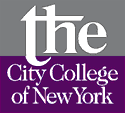 Lab Room # 	 Department	 160 Convent AveNew York, N. Y. 10031Tel: 212.650. 		 Fax: 212.650 	Email:  	 	, 20__To Whom It May Concern NYC Fire Department Office of Public Certificate 9 MetroTech Center Brooklyn, NY 11201-3857Re: Statement of Applicant for Certificate of Fitness         for The Supervision of Chemical LaboratoriesI, 	have a reasonable understanding of and have received training in 3RCNY&10-01, I am currently employed at the City College, 160 Convent Ave, New York, NY 10031, 	Building and have been worked for 	years in a Chemical Laboratory post-baccalaureate experience in the operation of chemical laboratories may apply for alternative issuance which is stated and signed by the employer/supervisor on a company official letter head.I acknowledge that a certificate of fitness for the Supervision of a Chemical Laboratory (Type C-14) is being issued to me by the New York City Fire Department based on my academic credentials. I have knowledge of the department regulations governing work with Chemical Laboratories and have attended training provided by the Environmental Health and Safety Office at City College.I hereby do solemnly affirm that the information provided by me in this letter is true and accurate to the best of my knowledge.NAME: 	SIGNATURE: 	DATE:  	